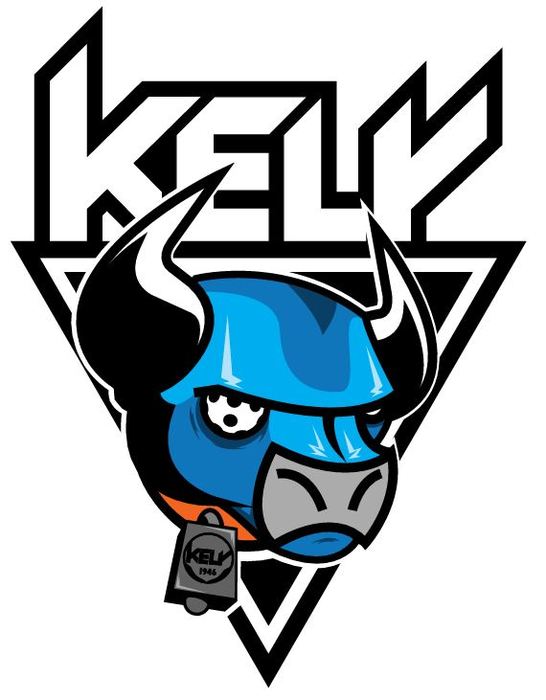 KeLy, salibandy<joukkueen nimi> –joukkuekausi <vvvv>-<vvvv>Kausi-infoPeriaatteet ja vastuutToiminnan ja kasvun ohjauksen tavoitteet sekä arvopohjaTähän joukkueen lähtökohdat….Joukkue ja toiminnan organisointiPelaajat<kenttäpelaajien lkm> kenttäpelaajaa<maalivahtien lkm> maalivahti<kaikkien pelaajien lkm yhteensä> pelaajaa yhteensä joukkueessa				ValmentajatVastuuvalmentaja <nimi> (<s-posti>, <puhnro>)Fysiikkavalmentaja <nimi> (<s-posti>, <puhnro>)Maalivahtivalmentaja <nimi> (<s-posti>, <puhnro>)Huoltajat/apuvalmentajat	Huoltaja <nimi> (<s-posti>, <puhnro>)<nimi> (<s-posti>, <puhnro>)Muu joukkueenjohtoJoukkueenjohtaja <nimi> (<s-posti>, <puhnro>), <kuvaus mistä asioista vastaa><nimi> (<s-posti>, <puhnro>)>), <kuvaus mistä asioista vastaa esim. talkoot><nimi> (<s-posti>, <puhnro>)>), <kuvaus mistä asioista vastaa esim. vaatehankinnat>Rahastonhoitaja	<nimi> (<s-posti>, <puhnro>)Treenit ja treenaaminen<Milloin ja missä esim. Tiistaisin Jatulissa> osoite <osoite>salivuoro klo <mistä-mihin klo>paikalle klo <mihin mennessä pitää olla paikalla ja mahdolliset muut ohjeet esim. ”sään mukaisissa ulkoliikuntavarusteissa  +  sisäliikuntavarusteet mukaan, ellei toisin ohjeisteta”>HUOM! <tarvittaessa huomioitavia asioita esim. ”Vanhemmat kasaavat kaukalon vuoron alussa ja purkavat vuoron lopussa.”><Milloin ja missä esim. Keskiviikkoisin Haukiputaan yhtenäiskoululla> osoite <osoite>salivuoro klo <mistä-mihin klo>paikalle klo <mihin mennessä pitää olla paikalla ja mahdolliset muut ohjeet esim. ”sään mukaisissa ulkoliikuntavarusteissa  +  sisäliikuntavarusteet mukaan, ellei toisin ohjeisteta”>HUOM! <tarvittaessa huomioitavia asioita esim. ”Vanhemmat kasaavat kaukalon vuoron alussa ja purkavat vuoron lopussa.”><Milloin ja missä esim. Perjantaisin Kellon koululla> osoite <osoite>salivuoro klo <mistä-mihin klo>paikalle klo <mihin mennessä pitää olla paikalla ja mahdolliset muut ohjeet esim. ”sään mukaisissa ulkoliikuntavarusteissa  +  sisäliikuntavarusteet mukaan, ellei toisin ohjeisteta”>HUOM! <tarvittaessa huomioitavia asioita esim. ”Vanhemmat kasaavat kaukalon vuoron alussa ja purkavat vuoron lopussa.”>Kyytiringit: mikäli samalla suunnalla asuu useampia pelaajia, kannattaa sopia arjen helpottamiseksi ja kuljetuskustannuksien pienentämiseksi muiden pelaajien vanhempien kanssa kyytiringistä, jossa jokaisen pelaajan vanhemmat kuljettavat vuorollaan pelaajia harkkoihin ja peleihin.Harjoittelu/painopisteet (valmentajat täyttävät)Harjoitusrunko<Tähän kuvaus miten eri tyyppiset harjoitukset rytmittyvät kauden aikana eri harjoituskerroilla.Esim.Ti Jatuli (1h15min):
- Painopiste taktiikka ja erikoistilanteet
- Harjoitteet: 15-20min laukaisu/syöttöharjoituksia (alkulämmin), 10-15min erikoistilanteet ja loppu peliä isolla kentällä

Ke Yhtenäiskoulu (2h):
- Kovatempoiset treenit koko 2h
- Harjoitteet: 30-40min fysiikkatreenit, 30min tekniikka, n. 60min peli 3vs3 pienellä kentällä ja 5vs5 isolla kentällä. Kun iso kaukalo kasattu niin otetaan myös erikoistilanteita (yv/av)

Pe Kello (1,5h):
- Painopiste tekniikka/yksilötaidot
- Harjoitteet: 30min fysiikkatreenit, 30min laukaisu/syöttöharjoituksia, mailatekniikka/pallonhallinta, 30min peli 4vs4>

Harjoitusten päämäärä:
<Tähän kuvaus mihin asioihin edellä kuvatuilla harjoitteella pyritään.Esim.- Pyritään olemaan pallollinen joukkue, maltetaan ja pystytään pitämään palloa ja rakentamaan tilanteet rauhassa
- Opetellaan vaihtamaan paikkoja pelin aikana koko kentällä
- Taktiikkaharjoituksissa keskitytään tällä kaudella enemmän puolustukseen (kehittämiskohde viime vuodelta)
- nopeat laadukkaat syötöt ja seinäsyötöt liikkeessä
- laadukkaat laukaukset nopeasta juoksusta sekä suoraan syötöstä>Fysiikkatreenit<Tähän kuvaus kauden fysiikkatreeneistä niiden tavoitteista ja mielellään perusteluja miksi tärkeitä, mikäli fysiikkaa harjoitellaan erikseen. Esim. ”Fysiikkatreenit aloitetaan aina juoksulenkillä. Fysiikkaharjoitteet toteutetaan niin, että 2kk. aikana harjoitteet pysyvät täysin samana. Harjoitukset alkavat aina lämmittelyllä, joka sisältää juoksun lisäksi erill. liikesarjoja kuten hyppyjä, vartalon kiertoja ja juoksuvetoja. Sen jälkeen teemme ketteryysharjoitteita juoksutikkailla ja voimaharjoitteita omalla keholla. Lopuksi tärkeimpänä venyttelyt”.>Omatoiminen harjoittelu<Tähän kuvaus omatoimisesta harjoittelusta, jos pelaajilta sellaista odotetaan.Esim.Pelaajien tulee omatoimisesti tehdä vähintään yksi noin 3 kilometrin mittainen juoksulenkki kerran viikossa. Tällä varmistetaan, että peruskunto pysyy hyvänä. Omatoimisen juoksulenkin lisäksi kaikille: pari kertaa viikossa tarkkoja laukauksia ja rannevetoja/kantilta n.7-8m päästä n.40-50cm maalitauluun (esim. 'kangasfrisbee') täytetyllä säbäpallolla. 100 osumaa sekä laukaisemalla että ranteella. Sekä pari kertaa viikkoon kikkailua mailalla, pomputtelua ja veivausta. Veivaamiseen voi aluksi tehdä oman käyristetyn mailan, mutta jossain välissä pyritään vaihtamaan oikeaan sääntöjen mukaiseen mailaan. Alla olevasta linkistä löytyy hyviä videoita: http://www.salming.com/en/floorball/academy/#section-9632-schools >
Pelit ja peluuttaminen (valmentajat täyttävät) <Tähän kuvataan mihin sarjoihin ja turnauksiin joukkueen on suunniteltu osallistuvan. Lisäksi on hyvä kuvata mm. mikäli jossain sarjoissa on rajoitteita pelaajaluetteloon merkittävien pelaajien lukumäärissä ja millä periaatteilla pelaajia peluutetaan peleissä, jos kaikki eivät saa peliaikaa jokaisessa pelissä. Samoin on hyvä mainita tässä yhteydessä, jos esim. pelien lopussa peluutuksessa tehdään tiivistystä pelitilanteesta riippuen, jotta asia on etukäteen tiedossa sekä pelaajilla että vanhemmilla. Sarjojen ja turnausten osalta on käsittelyn helpottamiseksi hyvä jo tässä kohdassa kertoa ajankohdat, jos jo tiedossa, ja avata aiheutuvia kustannuksia esim. osallistumismaksut, mahdollisen pelaajakohtaisen turnauspassin hinta, mahdolliset majoituskulut, mahdolliset matkakulut>Sarjat <sarja, ikäluokka esim. ”Aluesarja, D1-pojatSarjapeleissä peleihin saa nimetä 17 pelaajaa/ottelu mukaan lukien maalivahditloppuhuipentumassa saa nimetä 20+2 pelaajaa/ottelu mukaan lukien maalivahdit”><sarja, ikäluokka esim. ”Oxdog-liiga, D02-03 –sarjassa”>Turnaukset<esim. KeLyn järjestämä Kellonlahti Open katusäbä-turnaus 08/2015><esim. Nordic Floorball Games –turnaus toukokuussa 2016osallistumismaksu, 130€ turnauspassit, 540 € (30€/pelaaja) >Joukkueen tavoitteet (valmentajat täyttävät)<Tähän kuvaus joukkueen kauden tavoitteista esim.Aktiivinen ja innostunut harjoittelu , >80 % osallistuminen treeneihin. Hyvä joukkuehenki ja taisteleva asenne Pelaajien osaamisen ja kunnon parantuminen Aluesarja: finaali Oxdog-liiga: finaali >Yleistä ja joukkueen säännötJoukkueen jokaisen pelaajan, sekä uusien että aiemmin joukkueessa pelanneiden, tulee täyttää pelaajakortti joukkueen nettisivujen <tähän linkki joukkueen omalle nettisivulle> <tähän linkki, josta avautuu pelaajakorttilomake> –linkin kauttasitoumus alkavalle kaudellesamalla varmistutaan esim. yhteystietojen oikeellisuudestaNimenhuuto.com-palvelu pääsääntöinen työkalu joukkueen ilmoituksissa<tähän linkki joukkueen nimenhuutopalvelun sisäänkirjautumissivulle>Huolehtikaa vanhempien yhteystiedot ajantasalle Nimenhuuto.com:iin (Huom! sekä s-postiosoite että puhelinnumero)Nimenhuuto.com-palvelun Pro-paketin käyttäminenkulut <tähän ajantasainen tieto Pro-paketin hinnasta esim. ”8€/kk (12 kuukauden tilauksella)”>hyödyt mm.isompi tallennustilatekstiviestit, 200 kpl/kktarkemmat pelaajatiedot mm. vanhempien yhteystiedottietojen exporttaus (helpottaa joukkueenjohdon työtä)tapahtumien päättymisajankohtailmoittautumisen aikarajajne. lisätietoja https://nimenhuuto.com/hinnasto Aluesarjaa pelaavan ns. edustus-/kilpajoukkueen peruslähtökohta on, että pelaajat osallistuvat treeneihin. Sairaana ei treenata eikä pelata eikä myöskään tulla treeneihin, peleihin ja muihin joukkueen tapahtumiin sairastuttamaan muitaTreeneihin ilmoittautumiset tulee olla tehtynä vähintään <tähän tieto kuinka paljon ennen esim. ”1 vrk”> ennen treeniä, ellei toisin ohjeisteta. Peleihin ja muihin tapahtumiin ilmoittaudutaan erillisten ohjeiden mukaisesti. Jokainen pelaaja/pelaajan vanhemmat huolehtii, että käy merkitsemässä IN/OUT-tiedon tapahtumiin ilmoittautumisohjeiden aikataulun mukaisesti. Jos vanhemmilla on tiedossa pelaajien poissaoloja esim. matkoja jne., niin ne on hyvä merkitä heti Nimenhuutoon.Jos tulee viime hetken poisjäänti (< 1 vrk), niin siitä tulee ilmoittaa vastuuvalmentajalle puhelimella tai tekstiviestillä.Sekä valmentajien, pelaajien että vanhempien tutustuttava KeLyn reilun pelin sääntöihinhttp://www.kely.fi/seuran-toiminta/reilun_pelin_saannot/ Vanhempainkokoukset3 kplyksi syksyllä kauden alussa <pp.kk.vvvv>yksi noin puolessa välissä kautta joulu-tammikuuyksi keväällä kauden lopussa huhti-toukokuutarvittaessa ylimääräisiäKausimaksut ja budjettiKulut <tähän tieto kulubujetin kokonaismäärästä ja karkean tason kuvaus mistä joukkueelle laadittu kulubudjetti koostuuesim.arvio kulubudjetista noin ?????€ ???€/pelaaja ilman tulojaJos tulot esim. 5000€  kausikulu noin ???€/pelaajaKoostuu mm.Nuorisojaos- ja jäsenmaksu seuralle, <tähän tieto paljonko ko. kaudella>€/pelaaja, yhteensä ???€ jolla katetaan maalinvahdin varusteita, palloja, joukkueen muita harjoitusvarusteita, valmentajien koulutuksia, logot ja pelinumerot pelipaitoihin, seuran toimesta tehtävä hallinnollisten asioiden hoitaminen mukaan lukien taloushallintoAluesarjan tuomarimaksut, <tähän tieto paljonko ko. kaudella> €/peli + laskutuslisä <tähän tieto paljonko ko. kaudella> €/tuomarimaksu  jos 20 peliä kaudessa, pelit yhteensä n. ???€ (pelien lukumäärä kauden aikana riippuu sarjaan ilmoittautuvien joukkueiden määrästä)valmentaja- ja toimihenkilölisenssit n. ?? €Toimitsijakoulutus ??€ (? hlö) peliasut (2xpelipaita, pelishortsit, pelisukat) noin ??€/pelaajaverryttelypuvut noin ??€Aluesarjan osallistumismaksu ???€Matkakustannukset; Aluesarjan reissupelit ja pitemmän matkan turnauksetLinja-auto (1*Rovaniemi, 1 krt Ylivieska) ???€/matkaReissupeleihin mahdollista tehdä matkoja toisen seuran kanssa samalla bussilla  kustannukset huomattavasti pienemmät, mutta silloin ei mahdollisesti mahdu vanhempia mukaan. yksi lämmin ateria aluesarjan yhteiskuljetusreissupelipäiville pelaajille, yksi lämmin ateria pidemmällä turnausmatkalla pelaajille sekä meno- että paluumatkalla. Muut ruokailut eivät budjetissa, sovitaan erikseen.Nordic Floorball Games ???€ Päättäjäiset ??€/pelaaja, yhteensä ???€ Nimenhuuto.com:in Pro-paketti 8€/kk, yhteensä 96€/12kk, vajaa ?,??€/kk/pelaajaKokoustilavuokrat ??€Ensiaputarvikkeet ??€Hyvitykset kausimaksusta<nimi/rooli joukkueessa> ??? euroa<nimi/rooli joukkueessa> ??? euroa>MaksutAlustava maksutaulukko ilman tuloja (€/pelaaja) Tulot xxx € Huom! Riippuu vanhempien aktiivisuudesta ja halusta Sponsorit, tavoite vähintään ????€ <tähän linkki mistä löytyy käytettävä sponsorisopimuspohja>Talkootoiminta <talkooidea, arvioitu tuotto ???€><talkooidea, arvioitu tuotto ???€><Jo heti kauden alussa kannattaa keskustella ja sopia vanhempainpalaverissa talkoisiin osallistumisen pelisäännöistä, ettei pääsisi syntymään ns. vapaamatkustajia ja talkoot kasaantuvat aina vain samoille harvoille perheille tehtäväksi. Talkoita koskevat pelisäännöt kannattaa kirjata tähän joukkueelle jaettavaan kausi-infoon, että ne ovat selkeästi kaikkien tiedossa.>Myyntitapahtumien mainostaminen!!!Ei sisälly budjettiin (hankitaan itse/laskutetaan erikseen):	<Tähän kuvataan sellaisia asioita, jotka eivät sisälly budjettiinesim. Pelaajalisenssi, Pelipassijokainen hankkii itse floorball.fi sivustoltavakuutuksella ???€/pelaajailman vakuutusta ??€/pelaajaAluesarjan reissupelit ja pitemmän matkan turnaukset : evästä matkalle ja pelipaikallepyydetään apuja esim. (lähi)kaupoilta.Muut mahdolliset vaate-/varustehankinnat laskutetaan tarvittaessa erikseen>Yhteistyö edustusjoukkueen kanssaMuut mahdolliset joukkuekohtaiset asiatLisenssitPelaajalisenssitPelaajalisenssit eivät sisälly budjettiin vaan jokainen pelaaja (hänen vanhempansa) hankkii lisenssin itse.JOKAISEN PELAAJAN PITÄÄ HANKKIA OIKEA LISENSSI ITSELLEEN KAUDEKSI <vvvv>-<vvvv> SALIBANDYLIITON SÄHKÖISESTÄ PALVELUSTA <pp.kk.vvvv> MENNESSÄ.<Joukkueen nimi> joukkueen pelaajat hankkivat <lisenssityyppi esim. Pelipassi>-lisenssin.Junioreilla on vakuutus pakollinen. Jos pelaajalla on jo olemassa tapaturmavakuutus, joka kattaa myös salibandyn kilpailutoiminnan, niin lisenssin oston yhteydessä voi valita vakuutuksettoman lisenssin ja lisenssin oston yhteydessä salibandyliiton sähköiseen järjestelmään kirjataan olemassa olevan vakuutuksen vakuutusyhtiö ja vakuutusnumero. Mikäli pelaajalle ei ole olemassa tapaturmavakuutusta, joka kattaa myös salibandyn kilpailutoiminnan, hankitaan vakuutuksen sisältävä lisenssi. Mikäli hankitte vakuutuksettoman lisenssin, suosittelemme pyytämään vakuutusyhtiöltänne kirjallisen todistuksen, että vakuutuksenne kattaa myös salibandyn kilpailutoiminnan.Lisenssien hinnat löytyvät täältä: http://floorball.fi/files/7814/3626/3804/Salibandyn_Lisenssiluokat_15-16.pdf Lisenssin voi ostaa ja lisenssiluokan voi korottaa täällä: http://floorball.fi/palvelut/lisenssit/osta-lisenssi/ Kopio vakuutustodistuksesta, mikäli olette hankkineet vakuutuksettoman pelaajalisenssin, ja kuitti pelaajalisenssimaksusta toimitetaan joukkueenjohtajalle <pp.kk.vvvv> mennessä.Lisenssien hankkimiseen liittyen saa lisätietoja tarvittaessa <nimi> (<s-posti>, <puhnro>).ValmentajalisenssitSalibandyliitto, sääntömuutos kaudelle 2015-2016: 37§  Joukkueen pöytäkirjaan merkityillä valmentajilla tulee olla miesten salibandyliigassa, I ja II divisioonassa sekä naisten salibandyliigassa ja I divisioonassa ja A-E – junioreiden sarjoissa joko kilpa- tai valmentajalisenssi.joukkueen budjettiin on sisällytetty valmentajalisenssin hankkiminen <tarvittaessa tähän kuvaus kenelle kaikille hankitaan, pääsääntöisesti varmaankin kaikille valmentajille>Aluesarjan vastuujoukkuevuoro ja toimitsijathoidetaan vanhempien toimestaSalibandyliiton meille osoittamiin Aluesarjan vastuuturnauksiin (aiempina kausina ollut 1-2 kpl vastuuturnauksia/kausi/joukkue) tarvitaan toimitsijatkäytännössä toteutettu aiempina vuosina toimitsijavuoroina, joissa aina 3 hlöä toimitsijapöydän ääressä. Vähintään yhdellä toimitsijapöydän ääressä olijalla pitää olla Salibandyliiton toimitsijakurssi käytynä.Aiempina vuosina toimitsijakoulutus on järjestetty jonain arki-iltana ja sen  kesto on ollut 3 tuntia. Ajankohta on yleensä ollut syys-lokakuussa ja hinta <tähän tieto ko. kauden hinnasta> euroa/osallistuja. <Tähän tieto onko budjettiin varattu rahaa toimitsijakoulutuksiin ja kuinka monelle henkilölle. Syksyn ensimmäisessä vanhempainkokouksessa olisi hyvä sopia mahdolliset koulutukseen osallistujat ja kirjata heidän nimensä tähän kohtaan kausi-info-dokumentissa.> ennen turnauksen alkua pidetään lyhyt perehdytys toimitsijan tehtävistä toimitsijavuoroja tekeville, ei ole mitään ”rakettitiedettä”toimitsijan tehtävät: pöytäkirjan pito, peliajan ja jäähyjen kellotus, tulospalveluilmoitusJos ei saada omia toimitsijoita, palvelut ostetaan  lisäkuluja joukkueelle.Lisäksi vastuuvuorojoukkueen tulee huolehtia turnauksessa pukukoppien merkitsemisestä, kaukalon pelikuntoon saattamisesta ja tarvittaessa purkamisesta turnauksen jälkeen, yleisestä siisteydestä ja järjestyksestä turnauspaikalla turnauksen aikana.Vaatehankinnat<Tähän kuvaus mitä erilaisia vaate/varustehankintoja joukkueelle on suunniteltu tehtäväksi alkavalla kaudella esim. hankitaanko uudet peliasut kaikille vai vain uusille pelaajille, hankitaanko esim. verkkapuvut, pipot, harjoituspaidat jne.Vaate- ja varustehankintoja ja niiden painokuluja koskien kannattaa eritellä mitä kaikkea ja kenelle kaikille (pelaajat, valmentajat, huoltaja, joukkueenjohto jne.) sisältyy budjettiin ja mitä mahdollisesti laskutetaan erikseen.>Maalivahdin varusteista on sovittu 25% kahtena ensimmäisenä vuonna kuittia vastaan nuorisojaoksen piikkiin lukuun ottamatta maalivahdin kenkiä. Kuitit ko. ostoista toimitetaan rahastonhoitajalle.<Tähän henkilö ja yhteystiedot keneen ollaan yhteydessä vaatehankintoja koskevissa asioissa esim. peliasusta irtoaa jostain syystä painatukset.>Seurasopimus<Tähän seuralta tiedot mahdollisista seurasopimuksista vaate- ja varustehankintoja koskien esim. tiedot IntersportRintamäen kautta olevasta Unihoc-sopimuksesta.><Tähän henkilö ja yhteystiedot keneen ollaan yhteydessä seurasopimusta koskevissa asioissa.>Kenttäpelaajat:Kenttäpelaajat:PelinroPelaaja<pelinro><sukunimi, etunimi><pelinro><sukunimi, etunimi><pelinro><sukunimi, etunimi>Maalivahdit:Maalivahdit:<pelinro><sukunimi, etunimi><pelinro><sukunimi, etunimi>EräpäivätKk-maksu (euroa)<pp.kk.vvvv>?? €<pp.kk.vvvv>?? €<pp.kk.vvvv>?? €<pp.kk.vvvv>?? €<pp.kk.vvvv>?? €<pp.kk.vvvv>?? €<pp.kk.vvvv>?? €<pp.kk.vvvv>?? €Yhteensä??? €